Moment of Inertia (rotational inertia)Rotational Motion of MassWhen mass is accelerated in a straight line motion, the equation for force is          When mass is accelerated in angular motion, the equation for torque is   is called the moment of inertia is the angular acceleration  is the angular equivalent of in the linear equation. The major difference is that with rotational inertia, it is the distribution of the mass that determines, not just the mass. 
With these equations, we can calculate the Moment-of-inertia for a golf club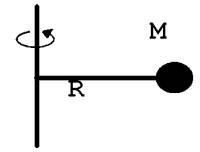 A mass  at the end of a weightless rod has an  value of  
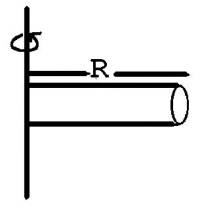 For a thin rod of length(R), about an axis through one end, and perpendicular to the axis of the rod, the Moment-of-inertia is 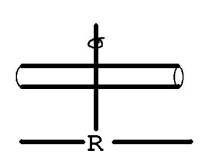 For a thin rod of length (R), about an axis through the center, and perpendicular to the rod’s axis, the Moment-of-inertia is 
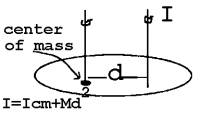 The Moment-of-inertia(1 cm) of a body with respect to an axis passing through the center of mass is related in a simple way to the moment of inertiawith respect to another parallel axis: 